応募No.　　　　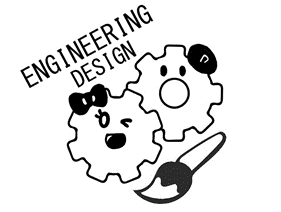 玉川大学工学部エンジニアリングデザイン学科主催3Dプリンティングデザインコンペティション　2016エントリー(応募)　用　紙＊ご記入いただいた個人情報は、本学が主催する説明会等のご案内、個人を特定しない統計的集計を目的とした利用以外には、一切使用いたしません。なお、これらに関する業務を外部に委託する場合があります。その際は、個人情報を適正に取り扱っていると認められる委託先を選定し、秘密保持契約等を取り交わすとともに、適正な管理を実施いたします。【玉川学園・玉川大学の個人情報保護への取り組み　http://www.tamagawa.jp/privacy/】フリガナ氏　名住　所〒（　　－　　　　）都　道府　県TEL　　　（　　　）　　　　　　（自宅または携帯）Eﾒｰﾙ（パソコン用）　　　　　　　　　＠　　　　　　　　　　〒（　　－　　　　）都　道府　県TEL　　　（　　　）　　　　　　（自宅または携帯）Eﾒｰﾙ（パソコン用）　　　　　　　　　＠　　　　　　　　　　〒（　　－　　　　）都　道府　県TEL　　　（　　　）　　　　　　（自宅または携帯）Eﾒｰﾙ（パソコン用）　　　　　　　　　＠　　　　　　　　　　学校名学校名学校名学年　　　　　　国立　　　　　　　　　高等学校都　道　　　公立　　　　　　　高等専門学校　　　　　　府　県　　　私立　　　　　　　中等教育学校　　　　　　国立　　　　　　　　　高等学校都　道　　　公立　　　　　　　高等専門学校　　　　　　府　県　　　私立　　　　　　　中等教育学校　　　　　　国立　　　　　　　　　高等学校都　道　　　公立　　　　　　　高等専門学校　　　　　　府　県　　　私立　　　　　　　中等教育学校年生・作品のタイトル・作品の特徴およびPR内容・作品のタイトル・作品の特徴およびPR内容・タイトル：・タイトル：・作品のタイトル・作品の特徴およびPR内容・作品のタイトル・作品の特徴およびPR内容・特徴およびPR内容：・特徴およびPR内容：